T.CSİVEREK KAYMAKAMLIĞIMEHMET AKİF ERSOY ANADOLU İMAM HATİP LİSESİ MÜDÜRLÜĞÜ2019-2023 STRATEJİK PLANI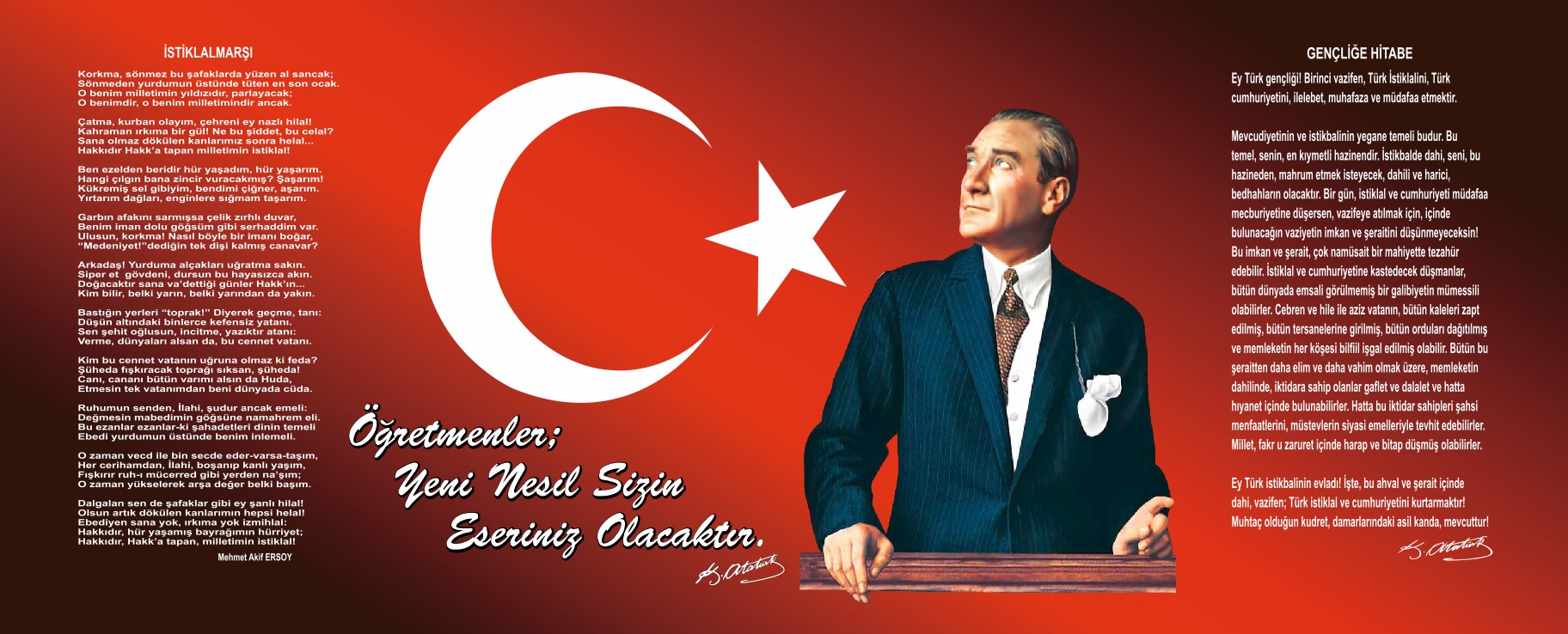 ÖNSÖZGelenekten geleceğe sloganıyla, geçmişten günümüze gelirken var olan yaratıcılığın getirdiği teknolojik ve sosyal anlamda gelişmişliğin ulaştığı hız, artık kaçınılmazları da önümüze sererek kendini göstermektedir. Güçlü ekonomik ve sosyal yapı, güçlü bir ülke olmanın ve tüm değişikliklerde dimdik ayakta durabilmenin kaçınılmazlığı da oldukça büyük önem taşımaktadır. Gelişen ve sürekliliği izlenebilen, bilgi ve planlama temellerine dayanan güçlü bir yaşam standardı ve ekonomik yapı; stratejik amaçlar, hedefler ve planlanmış zaman diliminde gerçekleşecek uygulama faaliyetleri ile oluşabilmektedir.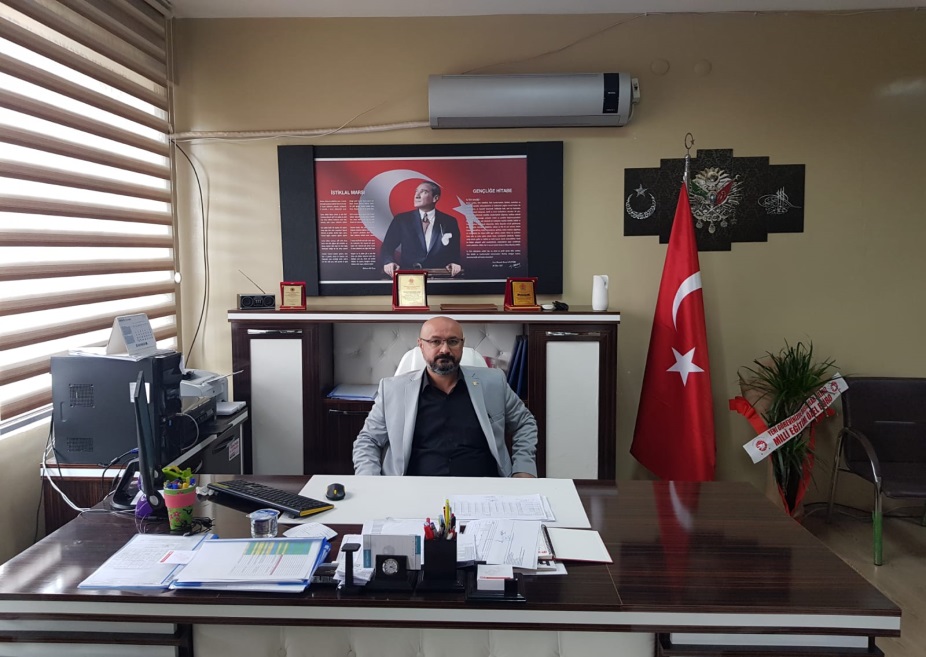                       Okulumuz, daha iyi bir eğitim seviyesine ulaşmak düşüncesiyle sürekli yenilenmeyi ve kalite kültürünü kendisine ilke edinmeyi amaçlamaktadır. Kalite kültürü oluşturmak için eğitim ve öğretim başta olmak üzere insan kaynakları ve kurumsallaşma, sosyal faaliyetler,  alt yapı, toplumla ilişkiler ve kurumlar arası ilişkileri kapsayan 2019-2023 stratejik planımızı hazırladık.          Mehmet Akif Ersoy  Anadolu İmam Hatip Lisesi olarak en büyük amacımız yalnızca lise mezunu gençler yetiştirmek değil “Safahat” kitabında, Mehmet Akif’in Asım’ın Nesli diye hayal ettiği nesli, maneviyatı bilen ve yaşayan, toplumu olumlu yönde etkileyen, rol-model olmayı hedef edinen, kültürel mirası değerlendirebilen, yaşanan hayatı yorumlayabilen, problemlere çözüm üretebilen, hayata hazır, hayatı aydınlatan, bizleri maddi ve manevi olarak daha da ileriye götürecek, geçmişini unutmadan, geçmişi ile geleceği arasında köprü kurabilen gençler yetiştirmektir            Mehmet Akif Ersoy  Anadolu İmam Hatip Lisesi stratejik planlama çalışmasına önce durum tespiti,  yani okulun SWOT (GZFT) analizi yapılarak başlanmıştır. SWOT analizi tüm idari personelin ve öğretmenlerin katılımıyla uzun süren bir çalışma sonucu ilk şeklini almış, varılan genel sonuçların sadeleştirilmesi ise okul yönetimi ile öğretmenlerden de oluşan beş kişilik bir kurul tarafından yapılmıştır. Bu süreçte okulun amaçları, hedefleri, hedeflere ulaşmak için gerekli stratejiler, eylem planı ve sonuçta başarı veya başarısızlığın göstergeleri ortaya konulmuştur. Denilebilir ki SWOT analizi bir kilometre taşıdır okulumuzun bugünkü resmidir ve stratejik planlama ise bugünden yarına nasıl hazırlanmamız gerektiğine dair kalıcı bir yol haritasıdır.Mehmet Akif Ersoy  Anadolu İmam hatip Lisesi Stratejik Planı (2019–2023)’de belirtilen amaç ve hedeflere ulaşmamızın okulumuzun gelişme ve kurumsallaşma süreçlerine önemli katkılar sağlayacağına inanmaktayız.      CENGİZ ORHAN                                                                                                               									   Okul MüdürüİçindekilerSunuş	3İçindekiler	4BÖLÜM I: GİRİŞ ve PLAN HAZIRLIK SÜRECİ	5BÖLÜM II: DURUM ANALİZİ	6Okulun Kısa Tanıtımı 	6Okulun Mevcut Durumu: Temel İstatistikler	7PAYDAŞ ANALİZİ	12GZFT (Güçlü, Zayıf, Fırsat, Tehdit) Analizi	14Gelişim ve Sorun Alanları	16BÖLÜM III: MİSYON, VİZYON VE TEMEL DEĞERLER	19MİSYONUMUZ 	19VİZYONUMUZ 	19TEMEL DEĞERLERİMİZ 	19BÖLÜM IV: AMAÇ, HEDEF VE EYLEMLER	21TEMA I: EĞİTİM VE ÖĞRETİME ERİŞİM	21TEMA II: EĞİTİM VE ÖĞRETİMDE KALİTENİN ARTIRILMASI	24TEMA III: KURUMSAL KAPASİTE	28V. BÖLÜM: MALİYETLENDİRME	32                           1-Stratejik Planlama Süreci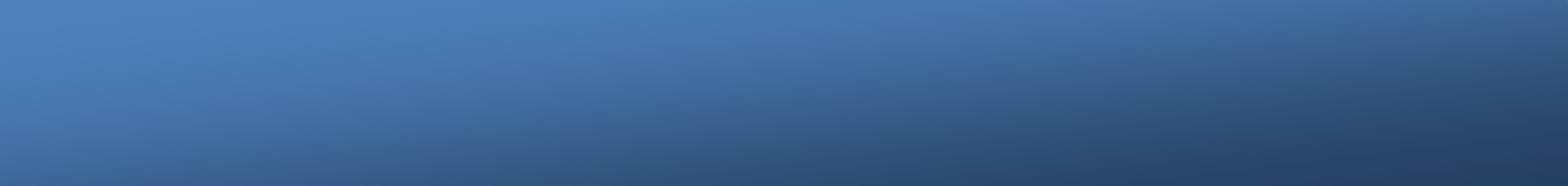 2019-2023 dönemi stratejik plan hazırlanması süreci Üst Kurul ve Stratejik Plan Ekibinin oluşturulması ile başlamıştır. Ekip tarafından oluşturulan çalışma takvimi kapsamında ilk aşamada durum analizi çalışmaları yapılmış ve durum analizi aşamasında paydaşlarımızın plan sürecine aktif katılımını sağlamak üzere paydaş anketi, toplantı ve görüşmeler yapılmıştır. Durum analizinin ardından geleceğe yönelim bölümüne geçilerek okulumuzun amaç, hedef, gösterge ve eylemleri belirlenmiştir. Çalışmaları yürüten ekip ve kurul bilgileri altta verilmiştir.STRATEJİK PLAN ÜST KURULU                           2-Durum AnaliziDurum analizi bölümünde okulumuzun mevcut durumu ortaya konularak neredeyiz sorusuna yanıt bulunmaya çalışılmıştır. Bu kapsamda okulumuzun kısa tanıtımı, okul künyesi ve temel istatistikleri, paydaş analizi ve görüşleri ile okulumuzun Güçlü Zayıf Fırsat ve Tehditlerinin (GZFT) ele alındığı analize yer verilmiştir.                          OKULUN KISA TANITIMI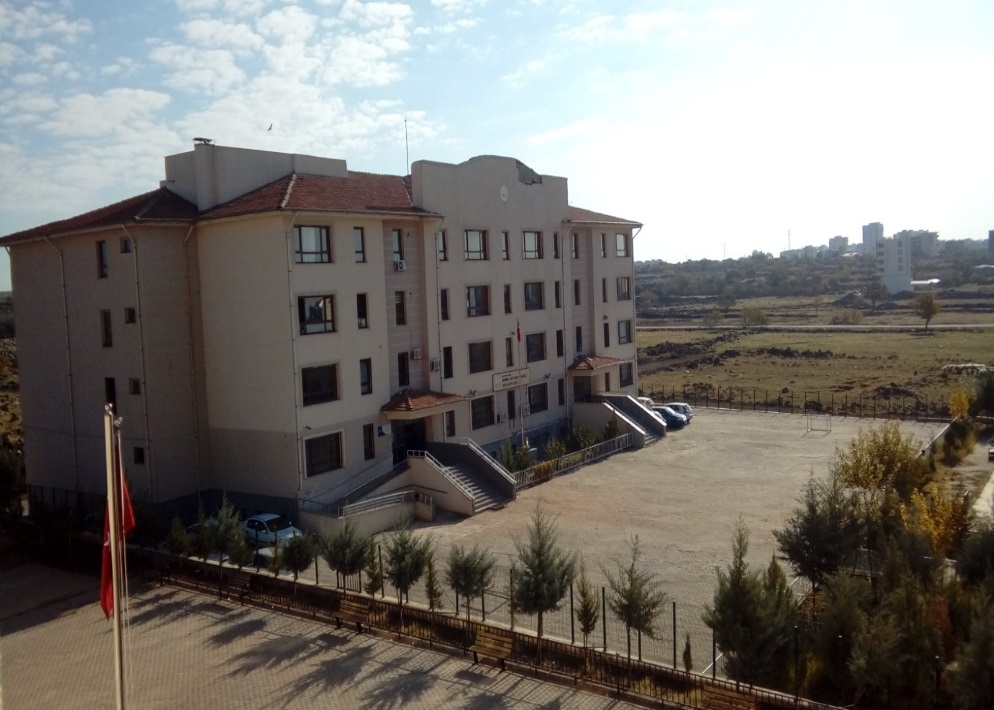 Okulumuz Mehmet Akif Ersoy Anadolu İmam Hatip Lisesi 14 Haziran 2014 tarihinde Halil Açıkalın’ın kurucu müdürlüğünde açılmıştır.24 derslikli olan okulumuz yaklaşık 900 öğrenci kapasitesine sahiptir. Konferans Salonu, Kütüphanesi, Arapça ve Fen Laboratuvarları, Etüt Odası, Mescit, Basketbol ve Voleybol Sahaları ile öğrencilerin kişisel, sosyal, sportif ve akademik başarılarını artırıcı bir niteliktedir.Branş ve Rehber Öğretmenleri ile öğrencilerin kişisel gelişimi için öğrencilerine tüm imkanları sağlamaktadır.Geniş bahçesi ve yeşil alanı ile öğrencilerin eğitimi için en uygun koşullar sağlanmıştır. Her yıl sportif, akademik ve sosyal başarıları ile dereceye giren okulumuz, başarısını günden güne artırmaktadır.MEVCUT DURUMU: TEMEL İSTATİSTİKLEROkulumuzun temel girdilerine ilişkin bilgiler altta yer alan okul künyesine ilişkin tabloda yer almaktadır.Temel Bilgiler Tablosu- Okul Künyesi ÇALIŞAN BİLGİLERİOkulumuzun çalışanlarına ilişkin bilgiler altta yer alan tabloda belirtilmiştir.Çalışan Bilgileri TablosuOKULUMUZ BİNA VE ALANLARIOkulumuzun binası ile açık ve kapalı alanlarına ilişkin temel bilgiler altta yer almaktadır.Okul Yerleşkesine İlişkin Bilgiler SINIF VE ÖĞRENCİ BİLGİLERİOkulumuzda yer alan sınıfların öğrenci sayıları alttaki tabloda verilmiştir.DONANIM VE TEKNOLOJİK KAYNAKLARIMIZTeknolojik kaynaklar başta olmak üzere okulumuzda bulunan çalışır durumdaki donanım malzemesine ilişkin bilgiye alttaki tabloda yer verilmiştir.Teknolojik Kaynaklar TablosuGELİR VE GİDER BİLGİSİOkulumuzun genel bütçe ödenekleri, okul aile birliği gelirleri ve diğer katkılarda dâhil olmak üzere gelir ve giderlerine ilişkin son iki yıl gerçekleşme bilgileri alttaki tabloda verilmiştir.PAYDAŞ ANALİZİKurumumuzun temel paydaşları öğrenci, veli ve öğretmen olmakla birlikte eğitimin dışsal etkisi nedeniyle okul çevresinde etkileşim içinde olunan geniş bir paydaş kitlesi bulunmaktadır. Paydaşlarımızın görüşleri anket, toplantı, dilek ve istek kutuları, elektronik ortamda iletilen önerilerde dâhil olmak üzere çeşitli yöntemlerle sürekli olarak alınmaktadır.   Paydaş anketlerine ilişkin ortaya çıkan temel sonuçlara altta yer verilmiştir           Öğrencilere uygulanan öğrenci görüşme ve değerlendirme anket formuna göre; öğrencilerin ihtiyaç duyduklarında öğretmenlerinden kolaylıkla yardım alabildiği, rehberlik servisine kolaylıkla ulaşabildikleri ve rehberlik servisinden yeterince yaralanabildikleri bununla beraber okulda kendilerini güvende hissettikleri görülmüştür. Bunun yanı sıra öğrencilerin; okulun temizliğine ve okul binasının imkanlarının yetersiz bulduklarına dair görüşleri mevcuttur. Ayrıca öğrenciler okulda düzenlenen sanatsal ve kültürel faaliyetleri yetersiz bulmaktadırlar. Öğrencilerimiz öğretmenlerinin yeniliğe açık olduklarını düşünmektedirler.       Öğretmen görüş ve değerlendirme anketine göre; okulumuzda alınan kararların herkesin katılımı ile olduğu, duyuruların zamanında iletildiği, ödüllendirmelerde tarafsız davranıldığı, çalışanlara yönelik sosyal faaliyetler düzenlendiği, öğretmenler özel alanların yeterli olduğu görülmüştür. Öğretmenlerin bir kısmının yöneticilerin kendilerini yenilikçilik ve farklı uygulamalar konusunda az teşvik edildiklerini, okulun teknik donanımının yetersiz olduğunu belirtmişleridir. Tüm öğretmenlerin okula karşı aidiyet hissettikleri görülmüştür.           Veli görüş değerlendirme anketi sonuçlarına göre velilerin çalışanlarla rahatlıkla görüştükleri, duyuruları zamanında öğrendikleri, öğrencileri için  her zaman rehberlik hizmeti alabildikleri, yabancı kişilere karşı güvenlik tedbirlerinin yeterli olduğunu, görüşlerinin dikkate alındığını, çocuğunun okula sevdiğini belirtmiştir. Velilerin okulun internet sayfasını düzenli olarak takip etmedikleri, okulun fiziki imkanlarını kısıtlı olarak gördükleri, teknik donanım ve temizlik konusunda da kararsız kaldıkları görülmüştür. GZFT (Güçlü, Zayıf, Fırsat, Tehdit) ANALİZİ İÇSEL FAKTÖRLER Güçlü YönlerZayıf YönlerFırsatlarTehditler GELİŞİM VE SORUN ALANLARIGelişim ve sorun alanları analizi ile GZFT analizi sonucunda ortaya çıkan sonuçların planın geleceğe yönelim bölümü ile ilişkilendirilmesi ve buradan hareketle hedef, gösterge ve eylemlerin belirlenmesi sağlanmaktadır. Gelişim ve sorun alanları ayrımında eğitim ve öğretim faaliyetlerine ilişkin üç temel tema olan Eğitime Erişim, Eğitimde Kalite ve kurumsal Kapasite kullanılmıştır. Eğitime erişim, öğrencinin eğitim faaliyetine erişmesi ve tamamlamasına ilişkin süreçleri; Eğitimde kalite, öğrencinin akademik başarısı, sosyal ve bilişsel gelişimi ve istihdamı da dâhil olmak üzere eğitim ve öğretim sürecinin hayata hazırlama evresini; Kurumsal kapasite ise kurumsal yapı, kurum kültürü, donanım, bina gibi eğitim ve öğretim sürecine destek mahiyetinde olan kapasiteyi belirtmektedir.GELİŞİM VE SORUN ALANLARI3-MİSYON, VİZYON VE TEMEL DEĞERLEROkul Müdürlüğümüzün Misyon, vizyon, temel ilke ve değerlerinin oluşturulması kapsamında öğretmenlerimiz, öğrencilerimiz, velilerimiz, çalışanlarımız ve diğer paydaşlarımızdan alınan görüşler, sonucunda stratejik plan hazırlama ekibi tarafından oluşturulan Misyon, Vizyon, Temel Değerler; Okulumuz üst kurulana sunulmuş ve üst kurul tarafından onaylanmıştır.MİSYONUMUZ        Öğrencilerimizin zihninde, insana, düşünceye, özgürlüğe, ahlâka ve kültürel mirasa saygı duyan bir din öğretimi anlayışının yayılmasına katkıda bulunmak.VİZYONUMUZMehmet Akif Ersoy Anadolu İmam Hatip Lisesi olarak misyonumuz; öğrencilerimizin dini ve milli değerlerimiz ile birlikte evrensel değerleri özümsemiş, çevreye saygılı, kültürel mirası değerlendirebilen, yaşanan hayatı yorumlayabilen, problemlere çözüm üretebilen, bireyler yetiştirmek.DEĞERLERİMİZ						          HEDEFLERİM1-Eğitimde kalite anlayışını ön planda tutarız.                      1-Çağdaş eğitim verme2. Toplumsal değerlere sahip çıkarız.                                    2-Okulun fiziki ortamını geliştirme3-Demokratik anlayış ve katılımcılığı esas alırız.                  3-Okul-veli iş birliğini mükemmelleştirme4-Yaratıcı ve yenilikçi düşünceyi destekleriz.                       4-Üniversite sınavlarının önemini kavratma, genel başarıyı artırma5. Çevreye duyarlı bireylereler yetiştirmeyi esas alırız.        5-Öğrencilerimize özgüven kazandırma7-Yaşam boyu öğrenme felsefesini benimseriz.8-İnsani değerlere saygı esastır.9-Bireysel farklılıkları dikkate alırız.4- AMAÇ, HEDEF, EYLEMLERTEMA I: EĞİTİM VE ÖĞRETİME ERİŞİMStratejik Amaç 1  Kayıt bölgemizde yer alan bütün lise kademesindeki öğrencilerin okullaşma oranlarını artıran, uyum ve devamsızlık sorunlarını gideren, onlara katılım ve tamamlama imkânı sunan etkin bir eğitim ve öğretime erişim süreci hâkim kılınacaktır.Stratejik hedef 1.1Kayıt bölgemizde yer alan lise kademesindeki öğrencilerin okullaşma oranları artırılacak, uyum, devamsızlık, katılım ve tamamlama sorunları giderilecektir.Performans GöstergeleriEylemler   TEMA II: EĞİTİM VE ÖĞRETİMDE KALİTENİN ARTIRILMASIStratejik Amaç 2: Öğrencilerimizin gelişen dünyaya uyum sağlayacak şekilde donanımlı bireyler olabilmesi için eğitim ve öğretimde kalite artırılacaktır. Stratejik Hedef 2.1. Öğrenme kazanımlarını takip eden ve başta veli, okul ve çocuğun yakın çevresi olmak üzere tüm paydaşları sürece dâhil eden bir yönetim anlayışı ile öğrencilerimizin akademik başarıları artırılacaktır.Performans GöstergeleriEylemlerStratejik Amaç 2: Öğrencilerimizin gelişen dünyaya uyum sağlayacak şekilde donanımlı bireyler olabilmesi için eğitim ve öğretimde kalite artırılacaktır.Stratejik Hedef 2.2. Öğrencilerimizin bilimsel, kültürel, sanatsal, sportif ve toplum hizmeti alanlarında etkinliklere katılımı artırılacak, yetenek ve becerileri geliştirilecektir. Performans GöstergeleriEylemler TEMA III: KURUMSAL KAPASİTEStratejik Amaç 3: Okulumuzun beşeri, mali, fiziki ve teknolojik unsurları ile yönetim ve organizasyonu, eğitim ve öğretimin niteliğini ve eğitime erişimi yükseltecek biçimde geliştirilecektir.Stratejik Hedef 3.1.  Okulumuz personelinin mesleki yeterlilikleri ile iş doyumu ve motivasyonları artırılacaktır.Performans GöstergeleriEylemlerStratejik Amaç 3: Okulumuzun beşeri, mali, fiziki ve teknolojik unsurları ile yönetim ve organizasyonu, eğitim ve öğretimin niteliğini ve eğitime erişimi yükseltecek biçimde geliştirilecektir.Stratejik Hedef 3.2Okulumuzun mali ve fiziksel altyapısı eğitim ve öğretim faaliyetlerinden beklenen sonuçların elde edilmesini temine edecek biçimde sürdürülebilirlik ve verimlilik esasına göre geliştirilecektir.Performans Göstergeleri EylemlerStratejik Amaç 3: Okulumuzun beşeri, mali, fiziki ve teknolojik unsurları ile yönetim ve organizasyonu, eğitim ve öğretimin niteliğini ve eğitime erişimi yükseltecek biçimde geliştirilecektir.Stratejik Hedef 3.3Eylemler5 -MALİYETLENDİRME Üst Kurul BilgileriÜst Kurul BilgileriEkip BilgileriEkip BilgileriCENGİZ ORHANOkul MüdürüENVER DUMANBranş ÖğretmeniEMİN DEMİRDENMüdür Yrd.ABDULLAH AÇARLARBranş ÖğretmeniBAYRAM BADEMRehber ÖğretmenŞEHİT ATA AZAKBranş ÖğretmeniRECEP ŞENGÜLBranş ÖğretmeniYILMAZ ŞİRİNVeliMEHMET ÖÇMAZOkul Aile Bşk.ABDULLAH ÇINARÖğrenciİli:  ŞANLIURFA İli:  ŞANLIURFA İli:  ŞANLIURFA İli:  ŞANLIURFA İlçesi: SİVEREKİlçesi: SİVEREKİlçesi: SİVEREKİlçesi: SİVEREKAdres: DİCLE MAH. 52. SOK.  NO:2DİCLE MAH. 52. SOK.  NO:2DİCLE MAH. 52. SOK.  NO:2Coğrafi Konum (link):Coğrafi Konum (link):www.google.com/maps/@37.765499,39.3317076,19zwww.google.com/maps/@37.765499,39.3317076,19zTelefon Numarası: 053605788040536057880405360578804Faks Numarası:Faks Numarası:--e- Posta Adresi:758394@meb.k12.tr758394@meb.k12.tr758394@meb.k12.trWeb sayfası adresi:Web sayfası adresi:siverekmehmetakifersoy.meb.k12.tr/siverekmehmetakifersoy.meb.k12.tr/Kurum Kodu:758394758394758394Öğretim Şekli:Öğretim Şekli:Tam GünTam GünOkulun Hizmete Giriş Tarihi : 14 .06.2014Okulun Hizmete Giriş Tarihi : 14 .06.2014Okulun Hizmete Giriş Tarihi : 14 .06.2014Okulun Hizmete Giriş Tarihi : 14 .06.2014Toplam Çalışan Sayısı Toplam Çalışan Sayısı 3232Öğrenci Sayısı:Kız--Öğretmen SayısıKadın1818Öğrenci Sayısı:ErkekÖğretmen SayısıErkek1414Öğrenci Sayısı:Toplam282282Öğretmen SayısıToplam3232Derslik Başına Düşen Öğrenci SayısıDerslik Başına Düşen Öğrenci SayısıDerslik Başına Düşen Öğrenci Sayısı:12Şube Başına Düşen Öğrenci SayısıŞube Başına Düşen Öğrenci SayısıŞube Başına Düşen Öğrenci Sayısı:19Öğretmen Başına Düşen Öğrenci SayısıÖğretmen Başına Düşen Öğrenci SayısıÖğretmen Başına Düşen Öğrenci Sayısı:9Şube Başına 30’dan Fazla Öğrencisi Olan Şube SayısıŞube Başına 30’dan Fazla Öğrencisi Olan Şube SayısıŞube Başına 30’dan Fazla Öğrencisi Olan Şube Sayısı:YOKÖğrenci Başına Düşen Toplam Gider MiktarıÖğrenci Başına Düşen Toplam Gider MiktarıÖğrenci Başına Düşen Toplam Gider Miktarı73 tlÖğretmenlerin Kurumdaki Ortalama Görev SüresiÖğretmenlerin Kurumdaki Ortalama Görev SüresiÖğretmenlerin Kurumdaki Ortalama Görev Süresi2 YILUnvan*ErkekKadınToplamOkul Müdürü ve Müdür Yardımcısı2-2Sınıf Öğretmeni---Branş Öğretmeni111829Rehber Öğretmen1-1İdari Personel---Yardımcı Personel1-1Güvenlik Personeli1-1Toplam Çalışan Sayıları161834Okul Bölümleri Okul Bölümleri Özel AlanlarVarYokOkul Kat Sayısı5Çok Amaçlı SalonXDerslik Sayısı24Çok Amaçlı SahaXDerslik Alanları (m2)1200 m²KütüphaneXKullanılan Derslik Sayısı15 Fen LaboratuvarıXŞube Sayısı4Bilgisayar LaboratuvarıXİdari Odaların Alanı (m2)216 m²İş AtölyesiXÖğretmenler Odası (m2)67 m²Beceri AtölyesiXOkul Oturum Alanı (m2)1064 m²PansiyonXOkul Bahçesi (Açık Alan)(m2)3937 m²Okul Kapalı Alan (m2)5320 m²Sanatsal, bilimsel ve sportif amaçlı toplam alan (m2)290 m²Kantin (m2)24 m²Tuvalet Sayısı23Diğer (………….)SINIFIKızErkekToplamSINIFIKızErkekToplam9/A-232311/A-15159/B-222211/B-16169/C-232311/C-17179/D-232311/D-161610/A-161612/A-191910/B-171712/B-202010/C-141412/C-2222-12/D-1919Akıllı Tahta Sayısı27TV Sayısı3Masaüstü Bilgisayar Sayısı6Yazıcı Sayısı6Taşınabilir Bilgisayar Sayısı3Fotokopi Makinası Sayısı3Projeksiyon Sayısı-İnternet Bağlantı Hızı8 mbtYıllarGelir MiktarıGider Miktarı2018 72 000 tl72 000 tl201983 500tl83 500tlÖĞRENCİ  GÖRÜŞ VE DEĞERLENDİRMELERİ ANKETİ SONUÇ TABLOSU ÖĞRENCİ  GÖRÜŞ VE DEĞERLENDİRMELERİ ANKETİ SONUÇ TABLOSU ÖĞRENCİ  GÖRÜŞ VE DEĞERLENDİRMELERİ ANKETİ SONUÇ TABLOSU ÖĞRENCİ  GÖRÜŞ VE DEĞERLENDİRMELERİ ANKETİ SONUÇ TABLOSU ÖĞRENCİ  GÖRÜŞ VE DEĞERLENDİRMELERİ ANKETİ SONUÇ TABLOSU ÖĞRENCİ  GÖRÜŞ VE DEĞERLENDİRMELERİ ANKETİ SONUÇ TABLOSU ÖĞRENCİ  GÖRÜŞ VE DEĞERLENDİRMELERİ ANKETİ SONUÇ TABLOSU Sıra NoKATILMA DERECESİKATILMA DERECESİKATILMA DERECESİKATILMA DERECESİKATILMA DERECESİ MADDELER  Kesinlikle Katılıyorum  Katılıyorum  Kararsızım  Kısmen Katılıyorum  Katılmıyorum 1Öğretmenlerimle ihtiyaç duyduğumda rahatlıkla görüşebilirim.20%50%15%10%10%2Okul müdürü ile ihtiyaç duyduğumda rahatlıkla konuşabiliyorum.20%30%20%10%20%3Okulun rehberlik servisinden yeterince yararlanabiliyorum.30%25%15%20%10%4Okula ilettiğimiz öneri ve isteklerimiz dikkate alınır.20%25%15%15%25%5Okulda kendimi güvende hissediyorum.25%25%20%15%15%6Okulda öğrencilerle ilgili alınan kararlarda bizlerin görüşleri alınır.5%15%45%25%10%7Öğretmenler yeniliğe açık olarak derslerin işlenişinde çeşitli yöntemler kullanmaktadır.15%30%15%35%5%8Derslerde konuya göre uygun araç gereçler kullanılmaktadır.15%30%15%15%25%9Teneffüslerde ihtiyaçlarımı giderebiliyorum.15%10%25%25%25%10Okulun içi ve dışı temizdir.40%25%35%11Okulun binası ve diğer fiziki mekânlar yeterlidir.10%20%15%20%35%12Okul kantininde satılan malzemeler sağlıklı ve güvenlidir.5%20%15%25%25%13Okulumuzda yeterli miktarda sanatsal ve kültürel faaliyetler düzenlenmektedir.10%30%30%15%15%*Bu anket okulumuzda okumakta olan  130 öğrenci tarafından doldurulmuştur. Öğrenciler rast gele örneklem ile seçilmiştir, sonuçlar yüzdelik olarak yazılmıştır.*Bu anket okulumuzda okumakta olan  130 öğrenci tarafından doldurulmuştur. Öğrenciler rast gele örneklem ile seçilmiştir, sonuçlar yüzdelik olarak yazılmıştır.*Bu anket okulumuzda okumakta olan  130 öğrenci tarafından doldurulmuştur. Öğrenciler rast gele örneklem ile seçilmiştir, sonuçlar yüzdelik olarak yazılmıştır.*Bu anket okulumuzda okumakta olan  130 öğrenci tarafından doldurulmuştur. Öğrenciler rast gele örneklem ile seçilmiştir, sonuçlar yüzdelik olarak yazılmıştır.*Bu anket okulumuzda okumakta olan  130 öğrenci tarafından doldurulmuştur. Öğrenciler rast gele örneklem ile seçilmiştir, sonuçlar yüzdelik olarak yazılmıştır.*Bu anket okulumuzda okumakta olan  130 öğrenci tarafından doldurulmuştur. Öğrenciler rast gele örneklem ile seçilmiştir, sonuçlar yüzdelik olarak yazılmıştır.*Bu anket okulumuzda okumakta olan  130 öğrenci tarafından doldurulmuştur. Öğrenciler rast gele örneklem ile seçilmiştir, sonuçlar yüzdelik olarak yazılmıştır.ÖĞRETMEN GÖRÜŞ VE DEĞERLENDİRMELERİ ANKETİ SONUÇ TABLOSU ÖĞRETMEN GÖRÜŞ VE DEĞERLENDİRMELERİ ANKETİ SONUÇ TABLOSU ÖĞRETMEN GÖRÜŞ VE DEĞERLENDİRMELERİ ANKETİ SONUÇ TABLOSU ÖĞRETMEN GÖRÜŞ VE DEĞERLENDİRMELERİ ANKETİ SONUÇ TABLOSU ÖĞRETMEN GÖRÜŞ VE DEĞERLENDİRMELERİ ANKETİ SONUÇ TABLOSU ÖĞRETMEN GÖRÜŞ VE DEĞERLENDİRMELERİ ANKETİ SONUÇ TABLOSU ÖĞRETMEN GÖRÜŞ VE DEĞERLENDİRMELERİ ANKETİ SONUÇ TABLOSU Sıra NoKATILMA DERECESİKATILMA DERECESİKATILMA DERECESİKATILMA DERECESİKATILMA DERECESİ MADDELER  Kesinlikle Katılıyorum  Katılıyorum  Kararsızım  Kısmen Katılıyorum  Katılmıyorum 1Okulumuzda alınan kararlar, çalışanların katılımıyla alınır.56%35%6%3%2Kurumdaki tüm duyurular çalışanlara zamanında iletilir.47%40%9%3%3Her türlü ödüllendirmede adil olma, tarafsızlık ve objektiflik esastır.40%47%9%3%4Kendimi, okulun değerli bir üyesi olarak görürüm.40%47%4%9%5Çalıştığım okul bana kendimi geliştirme imkânı tanımaktadır.40%35%9%9%7%6Okul, teknik araç ve gereç yönünden yeterli donanıma sahiptir.40%35%12%9%4%7Okulda çalışanlara yönelik sosyal ve kültürel faaliyetler düzenlenir.44%35%5%3%3%8Okulda öğretmenler arasında ayrım yapılmamaktadır.44%25%5%7%9%9Okulumuzda yerelde ve toplum üzerinde olumlu etki bırakacak çalışmalar yapmaktadır.44%37%10%9%10Yöneticilerimiz, yaratıcı ve yenilikçi düşüncelerin üretilmesini teşvik etmektedir.44%40%10%6%11Yöneticiler, okulun vizyonunu, stratejilerini, iyileştirmeye açık alanlarını vs. çalışanlarla paylaşır.35%56%6%3%12Okulumuzda sadece öğretmenlerin kullanımına tahsis edilmiş yerler yeterlidir.35%50%5%3%3%13Alanıma ilişkin yenilik ve gelişmeleri takip eder ve kendimi güncellerim.50%40%7%3%*Bu anket okulumuzda görev yapmakta olan 32 öğretmen tarafından doldurulmuştur. Sonuçlar yüzdelik olarak yazılmıştır.*Bu anket okulumuzda görev yapmakta olan 32 öğretmen tarafından doldurulmuştur. Sonuçlar yüzdelik olarak yazılmıştır.*Bu anket okulumuzda görev yapmakta olan 32 öğretmen tarafından doldurulmuştur. Sonuçlar yüzdelik olarak yazılmıştır.*Bu anket okulumuzda görev yapmakta olan 32 öğretmen tarafından doldurulmuştur. Sonuçlar yüzdelik olarak yazılmıştır.*Bu anket okulumuzda görev yapmakta olan 32 öğretmen tarafından doldurulmuştur. Sonuçlar yüzdelik olarak yazılmıştır.*Bu anket okulumuzda görev yapmakta olan 32 öğretmen tarafından doldurulmuştur. Sonuçlar yüzdelik olarak yazılmıştır.*Bu anket okulumuzda görev yapmakta olan 32 öğretmen tarafından doldurulmuştur. Sonuçlar yüzdelik olarak yazılmıştır.VELİ GÖRÜŞ VE DEĞERLENDİRMELERİ ANKETİ SONUÇ TABLOSU VELİ GÖRÜŞ VE DEĞERLENDİRMELERİ ANKETİ SONUÇ TABLOSU VELİ GÖRÜŞ VE DEĞERLENDİRMELERİ ANKETİ SONUÇ TABLOSU VELİ GÖRÜŞ VE DEĞERLENDİRMELERİ ANKETİ SONUÇ TABLOSU VELİ GÖRÜŞ VE DEĞERLENDİRMELERİ ANKETİ SONUÇ TABLOSU VELİ GÖRÜŞ VE DEĞERLENDİRMELERİ ANKETİ SONUÇ TABLOSU VELİ GÖRÜŞ VE DEĞERLENDİRMELERİ ANKETİ SONUÇ TABLOSU Sıra NoKATILMA DERECESİKATILMA DERECESİKATILMA DERECESİKATILMA DERECESİKATILMA DERECESİ MADDELER  Kesinlikle Katılıyorum  Katılıyorum  Kararsızım  Kısmen Katılıyorum  Katılmıyorum 1İhtiyaç duyduğumda okul çalışanlarıyla rahatlıkla görüşebiliyorum.35%45%15%5%2Bizi ilgilendiren okul duyurularını zamanında öğreniyorum.55%25%10%10%5%3Öğrencimle ilgili konularda okulda rehberlik hizmeti alabiliyorum.40%40%15%5%4Okula ilettiğim istek ve şikâyetlerim dikkate alınıyor.30%40%20%10%5Öğretmenler yeniliğe açık olarak derslerin işlenişinde çeşitli yöntemler kullanmaktadır.35%40%10%15%6Okulda yabancı kişilere karşı güvenlik önlemleri alınmaktadır.40%40%15%5%7Okulda bizleri ilgilendiren kararlarda görüşlerimiz dikkate alınır.40%25%30%5%8E-Okul Veli Bilgilendirme Sistemi ile okulun internet sayfasını düzenli olarak takip ediyorum.45%35%10%5%5%9Çocuğumun okulunu sevdiğini ve öğretmenleriyle iyi anlaştığını düşünüyorum.45%40%10%5%10Okul, teknik araç ve gereç yönünden yeterli donanıma sahiptir.35%30%25%10%11Okul her zaman temiz ve bakımlıdır.15%30%25%15%15%12Okulun binası ve diğer fiziki mekânlar yeterlidir.35%25%20%5%15%13Okulumuzda yeterli miktarda sanatsal ve kültürel faaliyetler düzenlenmektedir.35%15%15%10%25%*Bu anket rastgele örneklemle seçilen 130 veli  tarafından doldurulmuştur. Sonuçlar yüzdelik olarak yazılmıştır.*Bu anket rastgele örneklemle seçilen 130 veli  tarafından doldurulmuştur. Sonuçlar yüzdelik olarak yazılmıştır.*Bu anket rastgele örneklemle seçilen 130 veli  tarafından doldurulmuştur. Sonuçlar yüzdelik olarak yazılmıştır.*Bu anket rastgele örneklemle seçilen 130 veli  tarafından doldurulmuştur. Sonuçlar yüzdelik olarak yazılmıştır.*Bu anket rastgele örneklemle seçilen 130 veli  tarafından doldurulmuştur. Sonuçlar yüzdelik olarak yazılmıştır.*Bu anket rastgele örneklemle seçilen 130 veli  tarafından doldurulmuştur. Sonuçlar yüzdelik olarak yazılmıştır.*Bu anket rastgele örneklemle seçilen 130 veli  tarafından doldurulmuştur. Sonuçlar yüzdelik olarak yazılmıştır.ÖğrencilerGenç ve dinamik olmalarıÖğrenmeye hevesli ve meraklı olmalarıÇalışanlarKurum kültürüEkip ruhuProje tabanlı etkinliklerYöneticilerin yeterlilik düzeyiYönetici-öğretmen-öğrenci ve veli iletişimiİş birlikçi faaliyetlerVelilerAilelerin bilinç düzeyiEtkinliklere katılım ve teşvikBina ve YerleşkeDerslik başına düşen öğrenci sayısıSportif ve sosyal etkinliklere elverişli mekânDonanımAkıllı tahtaBilgisayar laboratuvarBütçeKantin gelirleriOkul aile birliğiHayırsever destekleriYönetim SüreçleriEşitlikLiyakatİletişim SüreçleriÜniversite ile işbirliğinde olunmasıSTK ve yerel yönetimlerle işbirliği içinde olunmasıOkul Aile Birliğinin iş birliğine açık olmasıDış paydaşlara yakın bir konumda bulunmasıDiğer Temizlik ve hijyene dikkat edilmesiOkulumuzun güçlü bir bilgi birikimine ve deneyime sahip olmasıÖğrencilerTeknolojinin olumsuz etkileri Disiplin sorunlarıÇevre faktörleriVelilerEğitim sürecine müdahaleBina ve YerleşkeŞehir merkezine uzak olmasıDonanımLaboratuvarların etkin kullanımıAkıllı tahtalardan faydalanma düzeyiBütçeBütçe dağılımıÇalışanlarDestek Personel sayısıYönetim SüreçleriÖdüllendirme sistemiİnsan kaynakları yönetim politikalarının yeterliliğiİzleme ve değerlendirme yeterliliğiİletişim SüreçleriPolitikİhtiyaçlara uygun projelerEğitim alanında bilinçli atılımlarEkonomikEğitime ayrılan kaynakHayırseverlerMezunlarSosyolojikKöklü bir üniversitenin varlığıİlin tarihi dokusunun zenginliğiManevi ve kültürel zenginlikTeknolojikTeknolojinin eğitim üzerindeki etkisiMevzuat-YasalEğitimde fırsat eşitliğiEkolojikÇevre bilincindeki artışPolitikEğitim sisteminde sürekli yenilenen programlarDestek personel yetersizliğiSınav sistemindeki değişikliklerYerel yönetimlerin eğitime politikalarıEkonomikTeknolojinin hızlı gelişmesiyle birlikte yeni üretilen cihaz ve makinelerin maliyetiSosyolojikOlumsuz çevre koşullarından kaynaklı rehberlik ihtiyacıKitle iletişim araçlarının olumsuz etkileriİlin nitelikli göç vermesine karşılık niteliksiz göç almasıTeknolojikTeknolojinin kişiler üzerindeki olumsuz etkileriMevzuat-YasalVelilerin eğitime yönelik duyarlılık düzeylerindeki farklılıklarMevzuat değişiklikleriEkolojikÇevre temalı düzenlemelerin yenilenememesi ve uygulamada yaşanan problemlerEğitime ErişimEğitimde KaliteKurumsal KapasiteOkullaşma OranıAkademik BaşarıKurumsal İletişimOkula Devam/ DevamsızlıkSosyal, Kültürel ve Fiziksel GelişimKurumsal YönetimOkula Uyum, OryantasyonSınıf TekrarıBina ve YerleşkeÖzel Eğitime İhtiyaç Duyan Bireylerİstihdam Edilebilirlik ve YönlendirmeDonanımYabancı ÖğrencilerÖğretim YöntemleriTemizlik, HijyenHayatboyu ÖğrenmeDers araç gereçleriİş Güvenliği, Okul GüvenliğiTaşıma ve servis 1.TEMA: EĞİTİM VE ÖĞRETİME ERİŞİM 1.TEMA: EĞİTİM VE ÖĞRETİME ERİŞİM1Kayıt bölgesindeki çocukların kayıt durumu2Devam devamsızlık3Özel eğitime ihtiyaç duyan bireylerin uygun eğitime erişimi4Yabancı uyruklu öğrencilerin eğitimi5Sınıf tekrarı ve eğitim öğretim süreçlerini tamamlama6Oryantasyon çalışmalarının çeşitlendirilmesi2.TEMA: EĞİTİM VE ÖĞRETİMDE KALİTE2.TEMA: EĞİTİM VE ÖĞRETİMDE KALİTE1Öğrencilerin akademik başarı düzeylerinin geliştirilmesi 2Öğrencilerin bireysel gelişimlerine yönelik faaliyetlerin arttırılması3Eğitim-öğretim sürecinde sanatsal, sportif ve kültürel faaliyet türlerinin çoğaltılması4Kurumsal aidiyet duygusunun geliştirilmesi5Eğitimde bilgi ve iletişim teknolojilerinin kullanımı6Destekleme ve yetişme kursları7Öğretmenlere yönelik hizmet içi eğitimler8Eğitimi destekleyecek ve geliştirecek projeler geliştirme3.TEMA: KURUMSAL KAPASİTE3.TEMA: KURUMSAL KAPASİTE1İnsan kaynaklarının genel ve mesleki yetkinliklerinin  hizmet içi eğitim yoluyla geliştirilmesi2Demokratik yönetim anlayışının geliştirilmesi3Okulun fiziki ve mali kaynaklarının gelişiminin sağlanması4İç ve dış paydaşlar arasında istenilen iletişimin azami ölçüde sağlanması5Projelerin etkililiği ve proje çıktıların sürdürülebilirliğinin sağlanması6İş güvenliği ve sivil savunma bilincinin oluşturulması7Kültürel, sosyal ve sportif alanlarNoPERFORMANSGÖSTERGESİPERFORMANSGÖSTERGESİMevcutMevcutHEDEFHEDEFHEDEFHEDEFHEDEFHEDEFNoPERFORMANSGÖSTERGESİPERFORMANSGÖSTERGESİ2018201920192020202120222023PG.1.1.1Okullaşma oranıKayıt bölgesindeki öğrencilerden okula kayıt yaptıranların oranı%94%95%95%96%97%98%98PG.1.1.1Okullaşma oranı14-17 yaş kayıt bölgesi okullaşma oranı%92%94%94%95%96%97%98PG.1.1.2Okula yeni başlayan öğrencilerden uyum eğitimine katılanların oranı (%)Okula yeni başlayan öğrencilerden uyum eğitimine katılanların oranı (%)%70%80%80%85%90%90%95*PG.1.1.3Bir eğitim ve öğretim döneminde 20 gün ve üzeri devamsızlık yapan öğrenci oranı %9. Sınıf%40%40%35%30%30%25%20*PG.1.1.3Bir eğitim ve öğretim döneminde 20 gün ve üzeri devamsızlık yapan öğrenci oranı %10. Sınıf%5%5%5%4%3%3%2*PG.1.1.3Bir eğitim ve öğretim döneminde 20 gün ve üzeri devamsızlık yapan öğrenci oranı %11. Sınıf%5%5%5%4%3%2%2*PG.1.1.3Bir eğitim ve öğretim döneminde 20 gün ve üzeri devamsızlık yapan öğrenci oranı %12. Sınıf%20%20%25%15%13%10%7*PG.1.1.3Bir eğitim ve öğretim döneminde 20 gün ve üzeri devamsızlık yapan öğrenci oranı %Toplam (Genel)%25%25%27%24%20%18%15*PG.1.1.3Bir eğitim ve öğretim döneminde 20 gün ve üzeri devamsızlık yapan öğrenci oranı %Yabancı öğrenci oranı-------PG.1.1.4.Okulun engelli bireylerin kullanımına uygunluğu (Evet:1 – Hayır:0)Okulun engelli bireylerin kullanımına uygunluğu (Evet:1 – Hayır:0)111111PG.1.1.5.Ders dışı faaliyetlere katılım oranı %Öğrencilerin hayat boyu öğrenme kapsamında açılan kurslara katılım oranı 0000%1%2%3PG.1.1.5.Ders dışı faaliyetlere katılım oranı %Öğrencilerin hayat boyu öğrenme kapsamında açılan kursları tamamlama oranı 0000%1%2%3PG.1.1.5.Ders dışı faaliyetlere katılım oranı %Okul kayıt bölgesinde okul ve mahalle spor kulüplerinden yararlanan öğrenci oranı0000%1%2%3PG.1.1.6.Toplumsal Sorumluluk ve gönüllülük programlarına katılan öğrenci oranı %Toplumsal Sorumluluk ve gönüllülük programlarına katılan öğrenci oranı %%1%1%1%2%2%3%4PG.1.1.7.Örgün eğitim dışına çıkan öğrenci sayısıÖrgün eğitim dışına çıkan öğrenci sayısı49666642383530PG. 1.1.8.Okulumuza kayıt olan öğrencilerin okulumuzu tamamlama oranı (%)Okulumuza kayıt olan öğrencilerin okulumuzu tamamlama oranı (%)%75%80%80%83%85%88%90NoEylem İfadesiEylem SorumlusuEylem Tarihi1.1.1.Kayıt bölgesinde yer alan öğrencilerin tespiti çalışması yapılacaktır.Okul İdaresi Mayıs Ayı 1.1.2Devamsızlık yapan öğrencilerin tespiti ve erken uyarı sistemi için çalışmalar yapılacaktır.Okul İdaresiEkim Ayı1.1.3Devamsızlık yapan öğrencilerin velileri ile özel toplantı ve görüşmeler yapılacaktır.Sınıf ÖğretmenleriEkim Ayı1.1.4Okulun engelli bireylerin kullanımının kolaylaştırılması için rampa, asansör/lift eksiklikleri tamamlanacaktır.Okul İdaresiEylül  Ayı1.1.5Halk Eğitimi Merkezleriyle işbirliği içerisinde kurslar tanıtılacak ve öğrenciler teşvik edilecektir.Okul İdaresiEkim Ayı1.1.69. sınıf öğrencileri için öğrenci ve veli uyum program çalışmaları yapılacaktır.Rehberlik ServisiSınıf ÖğretmenleriEylül  Ayı1.1.7Okul paydaşları ile işbirliğine gidilerek öğrencilerin spor faaliyetlerine yönlendirilmesi teşvik edilecektir.Okul İdaresiEkim Ayı1.1.8Toplumsal Sorumluluk ve gönüllülük programlarına öğrencilerin katılımı teşvik edilecektir.Okul İdaresiEkim Ayı1.1.9Özellikle devamsızlık yapan öğrencilere yönelik veli ziyaretleri gerçekleştirilecektir.Okul İdaresiSınıf ÖğretmenleriAralık Ayı1.1.10Nakil dışında kalan öğrencilerin, okulumuzu tamamlamalarını sağlamak için gerekli tedbirler alınacaktır.Okul İdaresiKasım AyıNoPERFORMANSGÖSTERGESİPERFORMANSGÖSTERGESİMevcutHEDEFHEDEFHEDEFHEDEFHEDEFNoPERFORMANSGÖSTERGESİPERFORMANSGÖSTERGESİ201820192020202120222023PG.2.1.1Yılsonu başarı puanı ortalamalarıHazırlık sınıfı yılsonu başarı ortalamaları(Tüm dersler)-Varsa------PG.2.1.1Yılsonu başarı puanı ortalamaları9.Sınıf yılsonu başarı puanı ortalamaları(Tüm dersler)545658606365PG.2.1.1Yılsonu başarı puanı ortalamaları10. Sınıf yılsonu başarı puanı ortalamaları(Tüm dersler)606163646667PG.2.1.1Yılsonu başarı puanı ortalamaları11. Sınıf yılsonu başarı puanı ortalamaları(Tüm dersler636568707375PG.2.1.1Yılsonu başarı puanı ortalamaları12. Sınıf yılsonu başarı puanı ortalamaları(Tüm dersler)687073757780PG.2.1.2DYK ile ilgili göstergelerAçılan destekleyici eğitim kurs (DYK) sayısı (Ders Sayısı)88991010PG.2.1.2DYK ile ilgili göstergelerAçılan destekleyici kurslara katılan (DYK)  öğrenci oranı%25%27%30%33%36%40PG.2.1.3Ödül/ceza göstergeleriTeşekkür-Takdir alan öğrenci oranı (Yılsonu)%20%22%24%30%34%38PG.2.1.3Ödül/ceza göstergeleriDisiplin cezası alan öğrenci oranı %3%3%2%2%1%1PG.2.1.4Okulun merkezi sınav net ortalaması(TYT)Matematik3 net3 net4 net8 net10 net14 netPG.2.1.4Okulun merkezi sınav net ortalaması(TYT)Türkçe12 net11 net15 net18 net20 net22 netPG.2.1.4Okulun merkezi sınav net ortalaması(TYT)Sosyal Bilimler8 net9 net 10 net11 net12 net12 netPG.2.1.4Okulun merkezi sınav net ortalaması(TYT)Fen Bilimleri1 net1 net 2 net 2 net3 net4 netPG.2.1.5Okulun üst öğrenime giriş sınavı net ortalaması(AYT)Matematik2 net2 net3 net 3 net5 net7 netPG.2.1.5Okulun üst öğrenime giriş sınavı net ortalaması(AYT)Türk Dili ve Edebiyatı8 net9 net10 net12 net 13 net14 netPG.2.1.5Okulun üst öğrenime giriş sınavı net ortalaması(AYT)Fizik1 net1 net2 net2 net3 net4 netPG.2.1.5Okulun üst öğrenime giriş sınavı net ortalaması(AYT)Kimya2 net2 net3 net4 net5 net5 netPG.2.1.5Okulun üst öğrenime giriş sınavı net ortalaması(AYT)Biyoloji1 net1 net2 net2 net3 net4 netPG.2.1.5Okulun üst öğrenime giriş sınavı net ortalaması(AYT)Coğrafya5 net5 net6 net6 net6 net7 netPG.2.1.5Okulun üst öğrenime giriş sınavı net ortalaması(AYT)Tarih7 net7 net8 net8 net8 net8 netPG.2.1.5Okulun üst öğrenime giriş sınavı net ortalaması(AYT)Felsefe grubu7 net7 net7 net8 net8 net8 netPG.2.1.5Okulun üst öğrenime giriş sınavı net ortalaması(AYT)Din Kültürü ve Ahlak Bilgisi4 net5 net5 net5 net5 net5 netPG.2.1.5Yabancı dil dersi yılsonu puan ortalamasıYabancı dil dersi yılsonu puan ortalaması606365677070PG.2.1.6Matematik dersi yılsonu puan ortalamasıMatematik dersi yılsonu puan ortalaması5255557606265PG.2.1.7Türk Dili ve Edebiyatı yılsonu puan ortalamasıTürk Dili ve Edebiyatı yılsonu puan ortalaması626567687070PG.2.1.8Öğrenci başına okunan kitap sayısıÖğrenci başına okunan kitap sayısı121516171820NoEylem İfadesiEylem SorumlusuEylem Tarihi2.1.1.Öğrencilerin ilgi ve ihtiyaçlarına göre ders materyallerinin geliştirilmesi ve kullanılması sağlanacaktır.Okul İdaresiSınıf ÖğretmenleriYıl Boyunca 2.1.2Yazılı soruları, öğrencilerin analiz ve sentez becerisini geliştirecek nitelikte olacaktır.Okul İdaresiBranş ÖğretmenleriYıl Boyunca2.1.3Öğretmenler kurulunda her branşta TYT-AYT net sayısı için yıllık sayısal hedefler konulacak ve uygulanacaktır.Okul İdaresiBranş ÖğretmenleriYıl Boyunca2.1.4Öğretmenlerimizin hizmet içi eğitim programlarına katılması teşvik edilecektir.Okul İdaresiYıl Boyunca2.1.5Ders başarısı düşük olan öğrencilerin Rehberlik Servisi ile görüşmesi sağlanacaktır.Sınıf ÖğretmenleriYıl Boyunca2.1.6Okulda her sınıf düzeyinde ortak sınavlar yapılacaktır.Okul İdaresi Yıl Boyunca2.1.7ÖDM’nin yaptığı sınavların sonuçlarının zümre düzeyinde değerlendirilmesi sağlanacaktır.Okul İdaresiYıl Boyunca2.1.8Okul bünyesinde açılan DYK kurslarının etkililiği takip edilecektir.Okul İdaresiYıl Boyunca2.1.9Yabancı dil eğitiminde öğrenci nitelik ve yeterliliklerinin yükseltilmesi için faaliyetler yapılacaktır.Dil ÖğretmenleriYıl Boyunca2.1.10Matematik eğitiminde öğrenci nitelik ve yeterliliklerinin yükseltilmesi için faaliyetler yapılacaktır.Matemetik ÖğretmenleriYıl Boyunca2.1.11Türk Dili ve Edebiyatı eğitiminde öğrenci nitelik ve yeterliliklerinin yükseltilmesi için faaliyetler yapılacaktır.TDE ÖğretmenleriYıl Boyunca2.1.12Öğrenci başına okunan kitap sayısının arttırılması için kitap okumayı teşvik edici faaliyetler yapılacaktır.Okul İdaresiSınıf ÖğretmenleriYıl BoyuncaNoPERFORMANSGÖSTERGESİPERFORMANSGÖSTERGESİMevcutHEDEFHEDEFHEDEFHEDEFHEDEFHEDEFHEDEFHEDEFHEDEFNoPERFORMANSGÖSTERGESİPERFORMANSGÖSTERGESİ201820192020202020212021202220222023*PG.2.2.1Okulda gerçekleştirilen projesi sayısıOkulda gerçekleştirilen projesi sayısı223333445*PG.2.2.2Ödül alan proje sayısıÖdül alan proje sayısı---------PG.2.2.3Uluslararası projelere katılan öğrenci sayısı Uluslararası projelere katılan öğrenci sayısı ---------PG.2.2.4Uluslararası projelere katılan öğretmen sayısıUluslararası projelere katılan öğretmen sayısı---------PG.2.2.5Rehberlik Servisinde öğrencilerle yapılan görüşme sayısıRehberlik Servisinde öğrencilerle yapılan görüşme sayısı255240220220280280300300300PG.2.2.6Rehberlik Servisinde velilerle yapılan görüşme sayısıRehberlik Servisinde velilerle yapılan görüşme sayısı546575759090110110125PG.2.2.7Rehberlik Servisinde öğretmenlere verilen müşavirlik hizmeti sayısıRehberlik Servisinde öğretmenlere verilen müşavirlik hizmeti sayısı161920202525303030PG.2.2.8Meslekler ve üniversite tanıtımına yönelik etkinlik sayısı (Üniversite gezileri, seminer, toplantı vs gibi)Meslekler ve üniversite tanıtımına yönelik etkinlik sayısı (Üniversite gezileri, seminer, toplantı vs gibi)445555555PG.2.2.9Meslekler ve üniversite tanıtımına katılan öğrenci oranı (Üniversite gezileri, seminer, toplantı vs gibi)Meslekler ve üniversite tanıtımına katılan öğrenci oranı (Üniversite gezileri, seminer, toplantı vs gibi)%70%75%75%75%80%80%80%80%80PG.2.2.10Sınıf- Veli-Okul Aile Birliği, toplantı sayısıSınıf- Veli-Okul Aile Birliği, toplantı sayısı344444444PG.2.2.11Sınıf- Veli-Okul Aile Birliği, toplantılarına katılan veli oranıSınıf- Veli-Okul Aile Birliği, toplantılarına katılan veli oranı%26%25%30%30%40%40%45%45%60PG.2.2.12Rehberlik Servisinin düzenlediği gezi, konferans, panel ve seminer sayısıRehberlik Servisinin düzenlediği gezi, konferans, panel ve seminer sayısı91112121212121212PG.2.2.13Rehberlik Servisinin düzenlediği gezi, konferans, panel ve seminere katılan öğrenci oranıRehberlik Servisinin düzenlediği gezi, konferans, panel ve seminere katılan öğrenci oranı%90%90%95%95%100%100%100%100%100PG.2.2.14Sanatsal, bilimsel, kültürel ve sportif alanlarda en az bir faaliyete katılımBilimsel faaliyete katılan öğrenci oranı000%10%10%15%20%20%20PG.2.2.14Sanatsal, bilimsel, kültürel ve sportif alanlarda en az bir faaliyete katılımKültürel faaliyete katılan öğrenci oranı%20%20%20%24%24%26%30%35%35PG.2.2.14Sanatsal, bilimsel, kültürel ve sportif alanlarda en az bir faaliyete katılımSanatsal faaliyete katılan öğrenci oranı%20%20%20%24%24%26%30%35%35PG.2.2.14Sanatsal, bilimsel, kültürel ve sportif alanlarda en az bir faaliyete katılımSportif faaliyete katılan öğrenci oranı%55%60%60%65%65%70%75%80%80PG.2.2.14Sanatsal, bilimsel, kültürel ve sportif alanlarda en az bir faaliyete katılımSpor lisansı olan öğrenci oranı%2%2%2%3%3%3%4%5%5PG.2.2.15Kütüphaneden yararlanan öğrenci oranıKütüphaneden yararlanan öğrenci oranı%85%85%88%88%90%90%92%92%94PG.2.2.16Okulun katıldığı sosyal sorumluluk çalışma sayısıOkulun katıldığı sosyal sorumluluk çalışma sayısı00%2%2%4%4%6%6%8PG.2.2.17Sosyal sorumluluk projelerine katılan öğrenci oranıSosyal sorumluluk projelerine katılan öğrenci oranı00%3%3%5%5%8%8%10PG.2.1.18Tasarım beceri atölyesinden yararlanan öğrenci sayısıTasarım beceri atölyesinden yararlanan öğrenci sayısı000000000PG 2.1.19Geri dönüşüme gönderilen atık miktarı (Kilogram)Geri dönüşüme gönderilen atık miktarı (Kilogram)2000 kg2500 kg3000 kg3000 kg3000 kg3000 kg3500 kg3500 kg4000 kgNoEylem İfadesiEylem SorumlusuEylem SorumlusuEylem Tarihi2.2.1.Üniversite işbirlikleri kurulacaktır.Okul İdaresiRehberlik ServisiOkul İdaresiRehberlik ServisiYıl Boyunca2.2.2Okulda proje sergileri gerçekleştirilecektir.Okul İdaresiOkul İdaresiNisan Ayı2.2.3İl/İlçe ve Ülke çapında proje yarışmalarına katılım teşvik edilecektir.Okul İdaresiOkul İdaresiYıl Boyunca2.2.4Öğrenci ve öğretmenlerin proje hazırlama eğitimleri almaları desteklenecektir.Okul İdaresiOkul İdaresiYıl Boyunca2.2.5Rehberlik Servisinin çalışmaları hakkında öğrenci ve veliler bilgilendirilecektir.Rehberlik ServisiRehberlik ServisiEkim Ayı2.2.6Rehberlik çalışmaları ile ilgili konularda konferans, panel ve seminer düzenlenecektir.Rehberlik ServisiRehberlik ServisiEkim Ayı2.2.7Öğretmenlerin rehberlik servisinden müşavirlik hizmeti alması teşvik edilecektir.Rehberlik ServisiRehberlik ServisiEkim Ayı2.2.8Veli-öğrenci-öğretmen işbirliğini güçlendirmek için sınıf veli toplantıları düzenlenecektir.Okul İdaresiOkul İdaresiYıl Boyunca 2.2.9Öğrencilerin başarısını artırmak, bilimsel, sosyal, sportif ve kültürel faaliyetlerini gerçekleştirmeleri için ilgili paydaşlarla işbirliği çalışmaları yapılacaktır.Okul İdaresiOkul İdaresiYıl Boyunca2.2.10Yerel, ulusal ve uluslararası yapılan bilimsel etkinlik, sosyal, kültürel ve sportif faaliyetlere öğrencilerin katılımı sağlanacaktır.Okul İdaresiOkul İdaresiYıl Boyunca2.1.11Kütüphanenin kitap sayısı ve türü zenginleştirilecektir.Kütüphanecilik KülübüKütüphanecilik KülübüYıl Boyunca2.1.12Çeşitli yarışma, organizasyon, toplum hizmeti vb etkinliklerle faaliyetler yapılarak öğrencilerin sosyal, sportif, bilimsel, kültürel ve sanatsal açıdan gelişimleri sağlanacaktır.Çeşitli yarışma, organizasyon, toplum hizmeti vb etkinliklerle faaliyetler yapılarak öğrencilerin sosyal, sportif, bilimsel, kültürel ve sanatsal açıdan gelişimleri sağlanacaktır.Tüm OkulYıl Boyunca2.1.13Atıkların geri dönüşüme kazandırılmasına yönelik faaliyetler yapılacaktır.Atıkların geri dönüşüme kazandırılmasına yönelik faaliyetler yapılacaktır.Tüm OkulYıl Boyunca2.1.14Tasarım beceri atölyesinden yararlanan öğrenci sayısını arttırmak için atölye kapasitesi yeterli hale getirilecektir.Tasarım beceri atölyesinden yararlanan öğrenci sayısını arttırmak için atölye kapasitesi yeterli hale getirilecektir.Okul İdaresiEylül ayı2.1.15Tasarım beceri atölyesinden yararlanan öğrenci sayısını arttırmak için atölye kullanımı teşvik edilecektir.Tasarım beceri atölyesinden yararlanan öğrenci sayısını arttırmak için atölye kullanımı teşvik edilecektir.Okul İdaresiEylül ayıNoPERFORMANSGÖSTERGESİMevcutMevcutHEDEFHEDEFHEDEFHEDEFHEDEFHEDEFNoPERFORMANSGÖSTERGESİ2018201920192020202120222023PG.3.1.1Öğretmenlerin motivasyonunu artırmaya yönelik yapılan etkinlik sayısı4555678PG.3.1.2Öğretmen başına düşen hizmet içi eğitim saati (Eğitim Öğretim Yılı İçi)44466666PG.3.1.3Mesleki gelişim faaliyetlerine katılan personel oranı3334445PG.3.1.4Öğrenci sayısı 30’dan fazla olan şube oranı %0000000PG.3.1.5Lisansüstü eğitim sahibi personel oranı %%40%40%40%40%40%40%40PG.3.1.6Bilimsel ve sanatsal etkinliklere katılan personel oranı%10%10%10%15%15%20%20PG.3.1.7Uluslararası hareketlilik programlarına katılan personel oranı0000122PG.3.1.8Personel memnuniyet oranı %%85%90%90%93594%95%95PG.3.1.9Başarı belgesi alan personel oranı0000112PG.3.1.10Öğretmenlerin EBA’yı ortalama kullanma süresi18 saat19 saat19 saat25 saat27 saat30 saat30 saatPG.3.1.11Öğretmenin EBA için ürettiği içerik sayısı40424250556065NoEylem İfadesiEylem SorumlusuEylem Tarihi3.1.1.Okul personeli ile kültürel, sanatsal sosyal ve sportif etkinlikler düzenlenecektir.Okul İdaresiYıl Boyunca 3.1.2Okul personeli lisans üstü eğitime teşvik edilecektir.Okul İdaresiYıl Boyunca 3.1.3Personelin mesleki gelişim faaliyetlerine katılımı desteklenecektir.Okul İdaresiYıl Boyunca 3.1.4Öğretmenlerin dijital içerik geliştirmelerine yönelik eğitimler almaları sağlanacaktır.Okul İdaresiYıl Boyunca 3.1.5Personelin proje eğitimi almaları sağlanacaktır.Okul İdaresiYıl Boyunca 3.1.6Personel memnuniyetinin artırılması için gerekli etkinlikler yapılacaktır.Okul İdaresiYıl Boyunca 3.1.7Öğretmenlerin EBA’yı daha fazla kullanması teşvik edilecektir.Okul İdaresiYıl Boyunca NoPERFORMANSGÖSTERGESİMevcutMevcutHEDEFHEDEFHEDEFHEDEFHEDEFHEDEFNoPERFORMANSGÖSTERGESİ2018201920192020202120222023PG.3.2.1Öğrenci başına düşen sosyal, sanatsal, sportif ve kültürel faaliyet alanı (metrekare)10 m² 10 m²10 m²10 m²10 m²10 m²10 m²PG.3.2.2Okul gelirlerinin, giderleri karşılama oranı%100%100%100%100%100%100%100PG.3.2.3*Öğrenci başına düşen harcama miktarı240 TL273 TL273 TL300 TL340 TL360 TL400 TLPG.3.3.4Bakım ve onarım ihtiyaçlarının giderilme oranı%100%100%100%100%100%100%100PG.3.3.5Donatım ihtiyaçlarının giderilme oranı%100%100%100%100%100%100%100PG.3.3.6Tasarım Beceri Atölye sayısı0000011PG.3.3.7Pansiyon doluluk oranı % (Varsa)0000000PG.3.3.8Acil durum eğitimleri (tatbikat, seminer, planlama vs.) kapsamında yapılan faaliyet sayısı1112222NoEylem İfadesiEylem SorumlusuEylem Tarihi3.1.1.Öğrenci başına düşen sosyal, sanatsal, sportif ve kültürel alanlar iyileştirilip artırılacaktır.Okul İdaresiYıl Boyunca 3.1.2Tasarım beceri atölyesi kurularak etkin kullanımı sağlanacaktır.Okul İdaresiYıl Boyunca 3.1.3Tasarruf tedbirleri üzerine öğrenci farkındalığı artırılacaktır.Okul İdaresiYıl Boyunca 3.1.4Okul bakım onarım ihtiyaçları zamanında karşılanacaktır.Okul İdaresiYıl Boyunca 3.1.5Acil durum eğitimlerinin sayısı artırılacaktır.Okul İdaresiSivil savunma KlübüYıl Boyunca 3.1.6Pansiyondan yararlanmanın öğrenci başarı üzerindeki etkileri ile ilgili çalışmalar yapılacaktır.Okul İdaresiYıl Boyunca 3.1.7Okul sağlığı ve güvenliği için gerekli düzenlemeler yapılacaktır.Okul İdaresiYıl Boyunca NoPERFORMANSGÖSTERGESİMevcutMevcutHEDEFHEDEFHEDEFHEDEFHEDEFHEDEFNoPERFORMANSGÖSTERGESİ2018201920192020202120222023PG.3.3.1Paydaşların karar alma süreçlerine katılımı için gerçekleştirilen faaliyet sayısı2333444PG.3.3.2Okul internet sayfasının görüntülenme sayısı700650650758009001000PG.3.3.3Veli toplantılarına katılım oranı%26%25%25%30%40%45%60PG.3.3.4İşbirliği yapılan STK, Üniversite ve diğer kurumsal paydaş sayısı5666777PG.3.3.5Kalite Takip Sistemi genel memnuniyet oranı (İmam Hatip Lisesi)%80%85%85%86%88%90%90NoEylem İfadesiEylem SorumlusuEylem Tarihi3.1.1.Karar alma süreçlerine paydaşların katılımı sağlanacaktır.Okul İdaresiOkul İdaresi3.1.2Okul WEB sitesi güncelleme çalışmaları yapılacak.BTM ÖğretmeniOkul İdaresi3.1.3STK, Üniversite ve diğer kurumsal paydaşlarla işbirliği yapılacak.Okul İdaresiOkul İdaresiKaynak Tablosu20192020202120222023ToplamKaynak Tablosu20192020202120222023ToplamGenel Bütçe79000 TL90000 TL100 000 TL 110000 TL 120000 TL 499000TLValilikler ve Belediyelerin Katkısı------Diğer (Okul Aile Birlikleri)4500 TL5000 TL5500 TL 6000 TL6500 TL27500TLTOPLAM83500 TL95000TL105000 TL116000 TL126500526500 TL